The Life and Faith of Martin Luther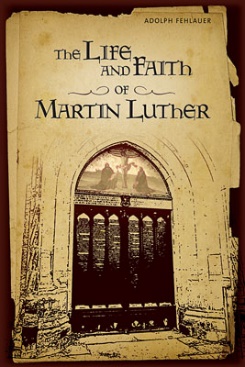 Section 3: Pages 70-109Chapter XI: The SchoolmanEven though Luther had given the people a Bible in their own language, what challenge remained for many to read and know the Word of God? What did Luther do to try and change this? 70-72Even though most kids know how to read and write, what is still true of most children, adults and even many preachers throughout our country today?On top of reforming Christian education for all levels, Luther set out to reform the church service to teach true doctrine. What needed to be changed about the celebration of the Mass, or Communion? 73Why did Luther add emphasis to the sermon part of the service? What is a sermon for?Chapter XII: The Musician and Poet“After theology I give the highest honor to music. I would not trade what little I know about music for anything. Next to the Word of God music is the queen of my heart.” 75What do you think of music? What is it capable of doing?“The songs of Luther have seduced more souls from the Catholic Church than his teaching and preaching.”How did hymns help spread the flame of the reformation? 76Chapter XIII: The Husband and FatherWhy did Luther think he would be a poor “catch” for a wife? 79Describe the unique story Luther and Katie must have told when asked, “How did you guys meet?” 79-81What did Katie bring to Luther’s life? 81-82“Here, rest I, Luther’s daughter, Magdalene With all the saints, upon my bed, serene.Although by nature born in sin And lost in death I would have been,Henceforth I love and have the highest good, Eternal life, through Jesus’ precious blood.It has often been said that there is nothing harder than burying your own child. How does this beautiful epitaph show the power and comfort that faith in Jesus brings even in this darkest of circumstances?What might we learn as parents to do in our own homes from the example of Luther’s family? 85What might we learn about hospitality from the example of Luther’s home? 86What practical thing did Luther do to sometimes “lighten the mood” or ward off depressing thoughts? 86Chapter XIV: The Defender of the FaithEven though Luther had been declared a heretic and been put under the Imperial Ban since 1521, what had happened since he stood at Worms alone? 89Even though Luther didn’t want his name to be used by his followers, why did people call themselves Lutherans? What did the name imply? Bottom of 89Sadly, not all those who broke with the Catholic Church agreed on what the Bible said. What was the reason for this disagreement between Zwingli and Luther? What must we do when considering the Word of God? 90-92From October 31, 1517 to the year 1530, much had happened not just in Germany but across the Western world. The emperor, Charles V, didn’t much like the development. He was still determined to reign in the deviants and again have one church, The Roman Catholic Church, throughout his kingdom no matter what it took. He first attempted to do this peacefully by calling a diet between the Catholics and the Lutherans. Why was this such an important moment for the Lutheran theologians, princes, and people? What is so important and special about the Augsburg Confession, then and still today? 96-97What was the end result of the diet of Augsburg? 98-99Later on, why did Luther write the Smalcald Articles? 99-100XV: The Death of the Faithful BelieverWhat showed at the end of Luther’s life about why he wrote, preached, and stood firm?XVI: Our HeritageWhat then is our Reformation heritage? What did God give us through this man, Martin Luther?The End. Final thoughts:What did you like about this book?What did you not like about this book?What questions are you left with?Do you have any suggestions of books or topics for our next session of Book Club?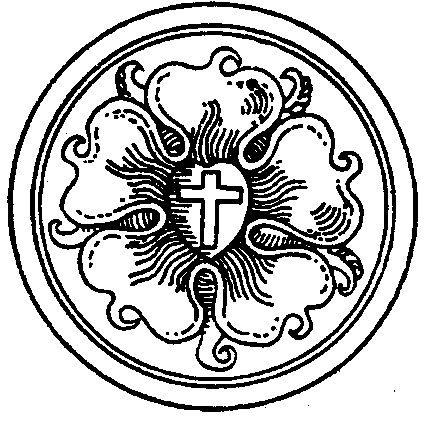 “Into your hands I commit my spirit. You have redeemed me, O God of truth. O my heavenly Father, I thank you that you have given me your Son Jesus Christ, in whom I believe, whom I have preached and confessed, loved and praised, whom the wicked pope and the godless shame, persecute, and blaspheme. I pray you, dear Lord Jesus Christ, let me commend my soul to you. I am certain that I shall be with you forever and that no one can ever tear me out of your hands. Father, into your hands I commend my spirit. You have redeemed me. Amen.” -Luther before his death.